江苏省工程建设项目“e路阳光”信息平台--建设单位操作手册一、概述使用系统前，该做哪些准备工作？ 江苏省工程建设项目“e路阳光”信息平台业主端登录地址：（http://222.190.131.3:8113/jselygzhjgqy）   首先要安装IE9及以上版本的浏览器，如果IE浏览器不知道该如何升级，也可以使用360安全浏览器（360浏览器下载地址：http://se.360.cn/）。注意：若是使用360浏览器需将浏览器设为极速模式（如下图所示）。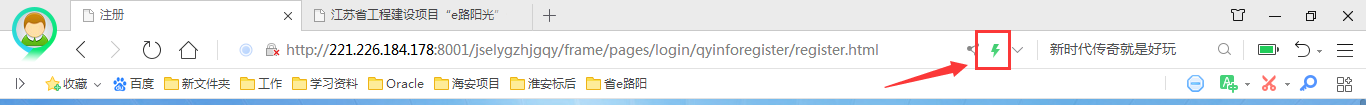 可信站点设置在正式使用系统之前，请先设置可信站点。第1步、打开IE的Internet选项打开IE，选择“工具——Internet 选项（0）...”，见下图，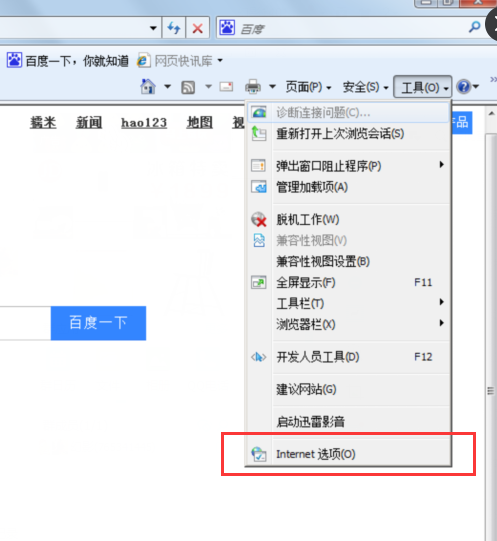 第2步、添加可信站点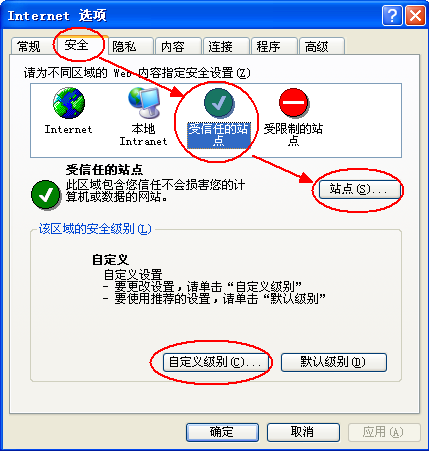 如上图，依次选择标签“安全”——“受信任的站点”（可信站点）——“站点（S）...” ，打开如下图所示的界面，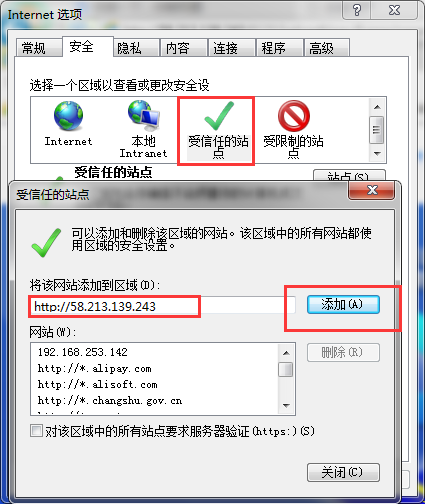 输入系统地址，点【添加】，最后点【确定】。注：1、添加的地址要是实际的系统；第3步、设置可信站点的自定义级别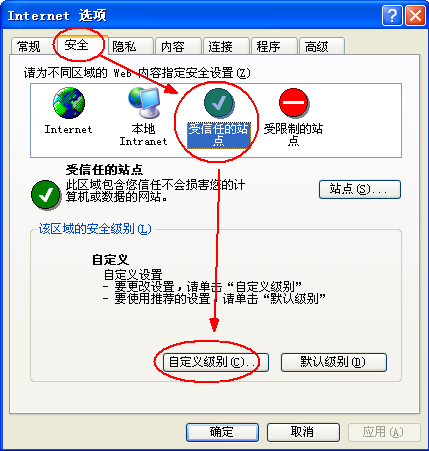 ①．如上图，依次选择“安全”——“受信任的站点”（可信站点）——“自定义级别（C）...” ，打开如下图的界面，把其中的“Activex控件和插件”的设置全部改为启用,同时将使用弹出窗口阻止程序选为禁用，最后点击【确定】（如下图所示）。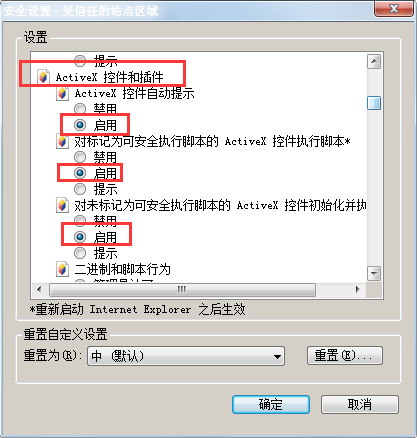 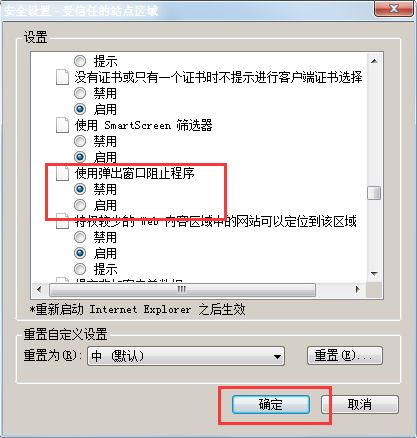 系统注册    在登录页面点击“快速注册”按钮，跳转到快速注册页面，填写企业的名称及统一社会信用代码、登录账号、密码等信息，然后点击注册按钮完成注册。注册完成之后用刚刚注册的账号、密码登录系统。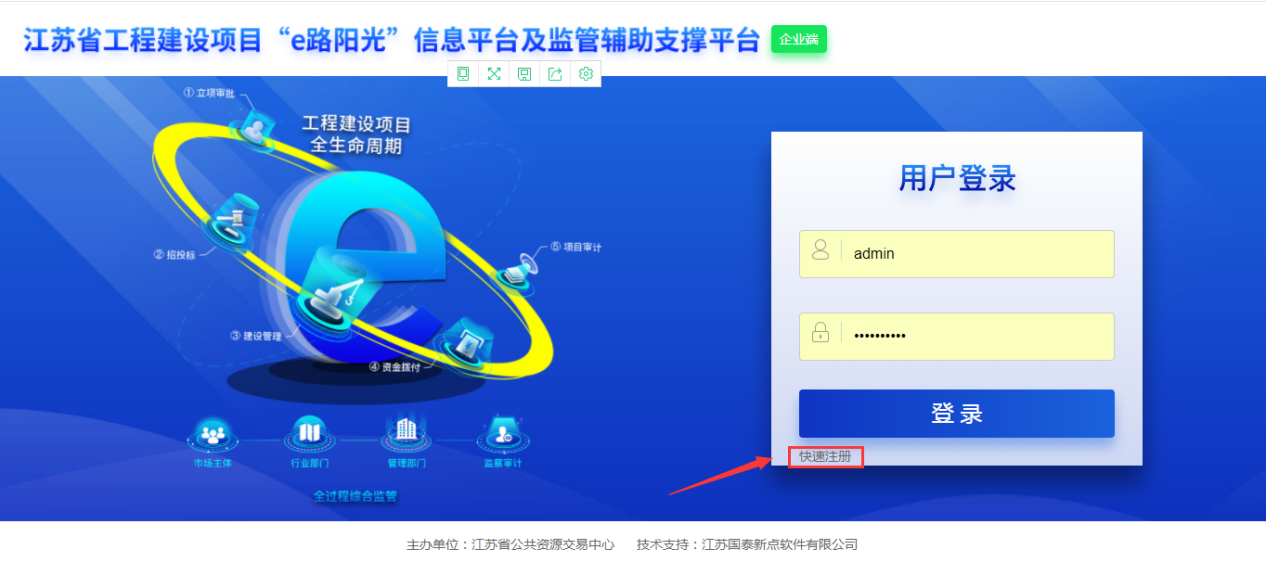 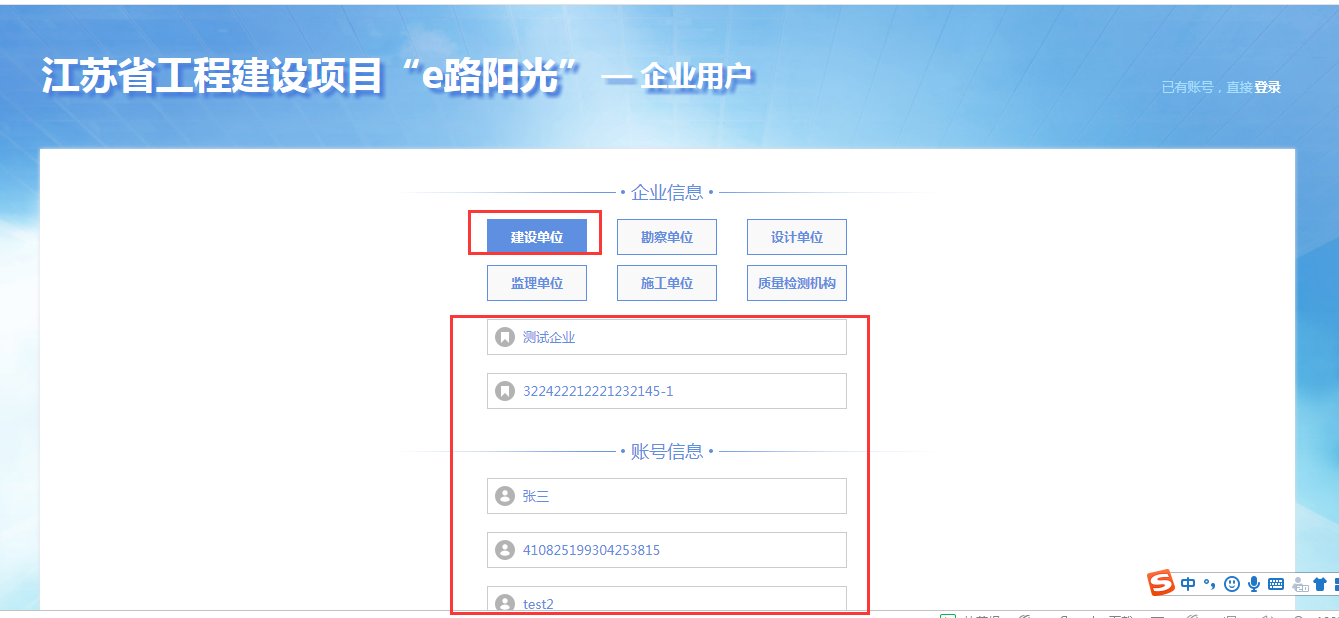 如何修改登录账号、密码？登录系统后，点击右上角的人像图标，点击【修改密码】按钮，重新输入新密码，然后点击【修改】按钮即可。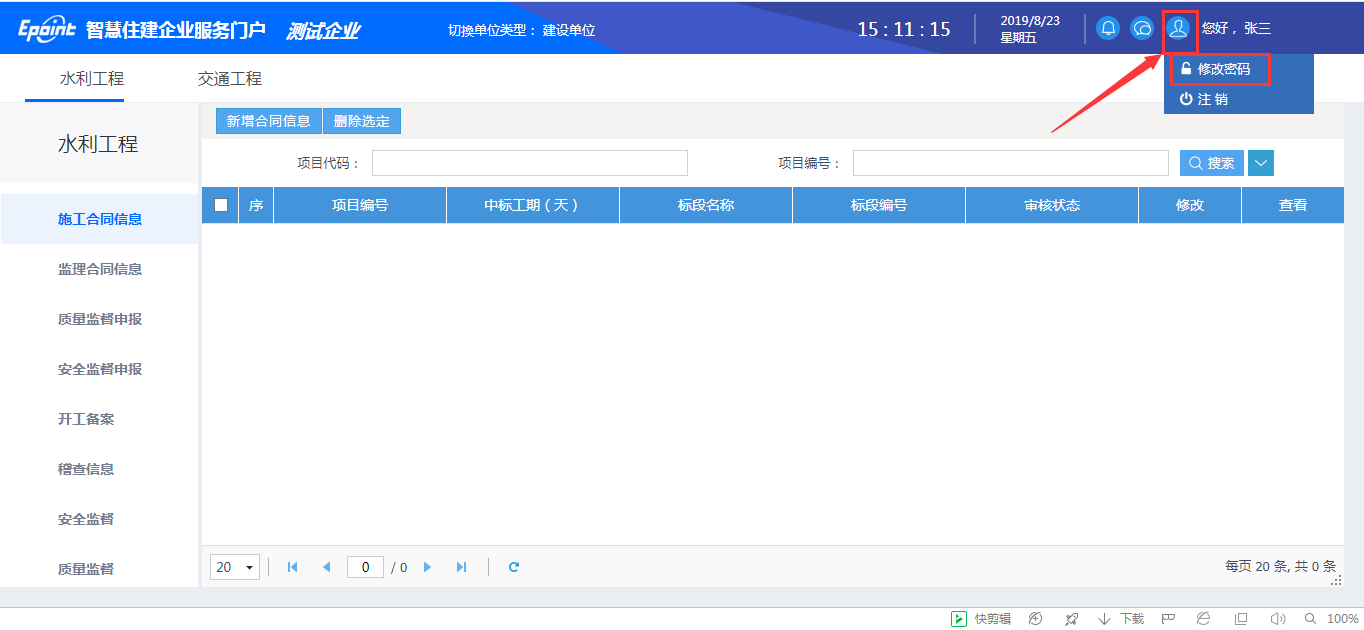 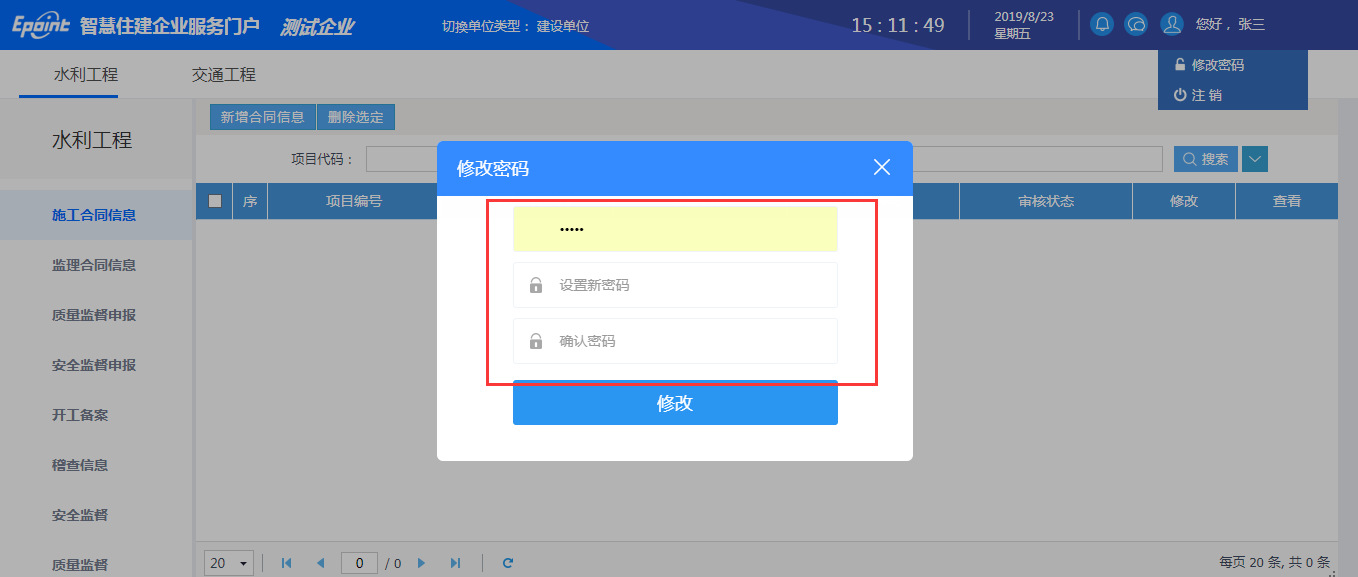 水利工程信息填报施工合同信息1、在施工合同信息列表页面，点击【新增合同信息】按钮，在明细页面内点击【选择】按钮，选中自己要填写合同信息所对应的标段，点击【确认选择】按钮。（标段选择列表页面内只能选择到进行招投标的项目，如果该项目未走招投标程序，则手动填写“项目编号”、“项目名称”等信息。标段选择页面内点击有上角的图标可以展开搜索条件）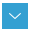 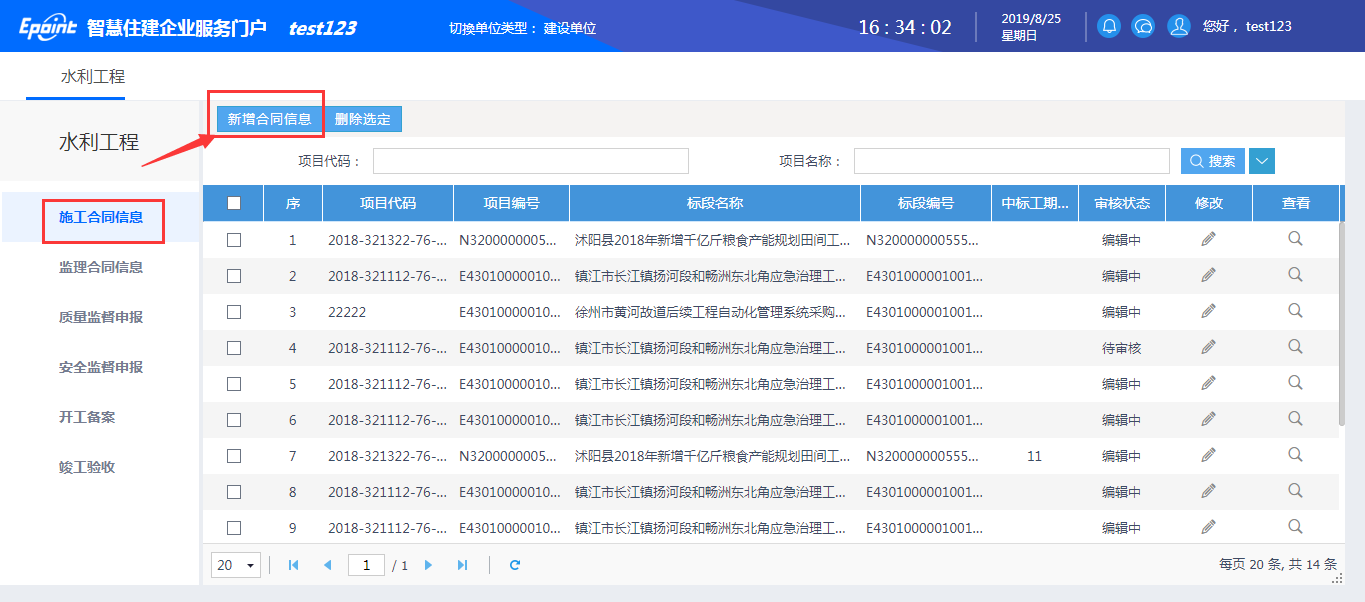 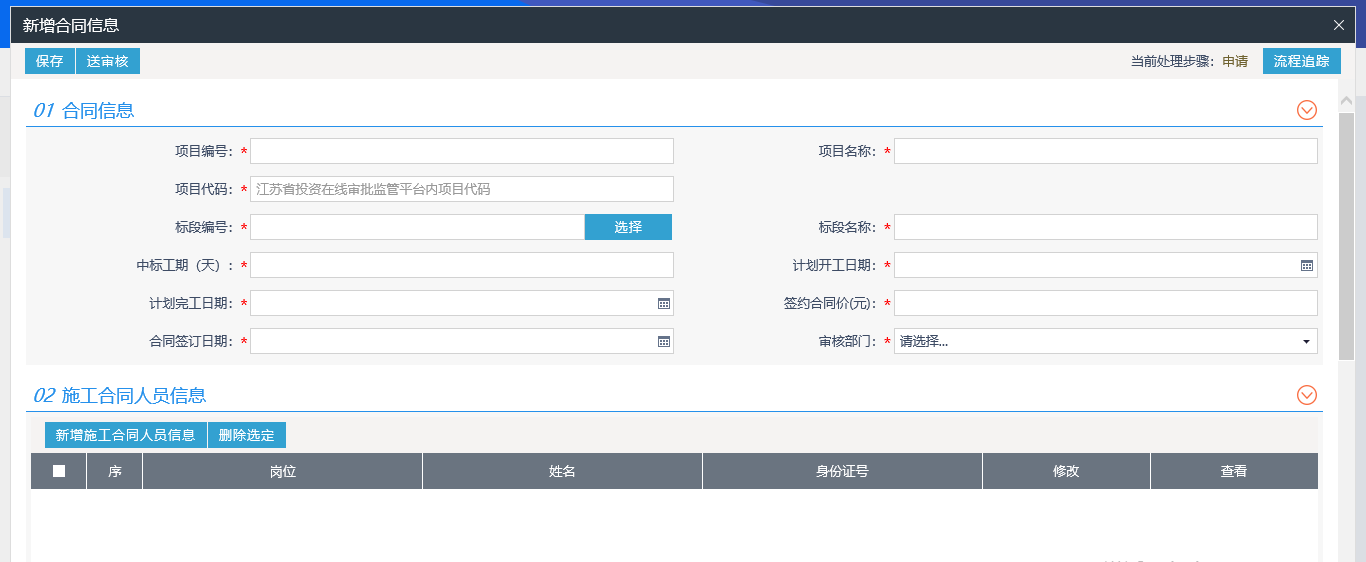 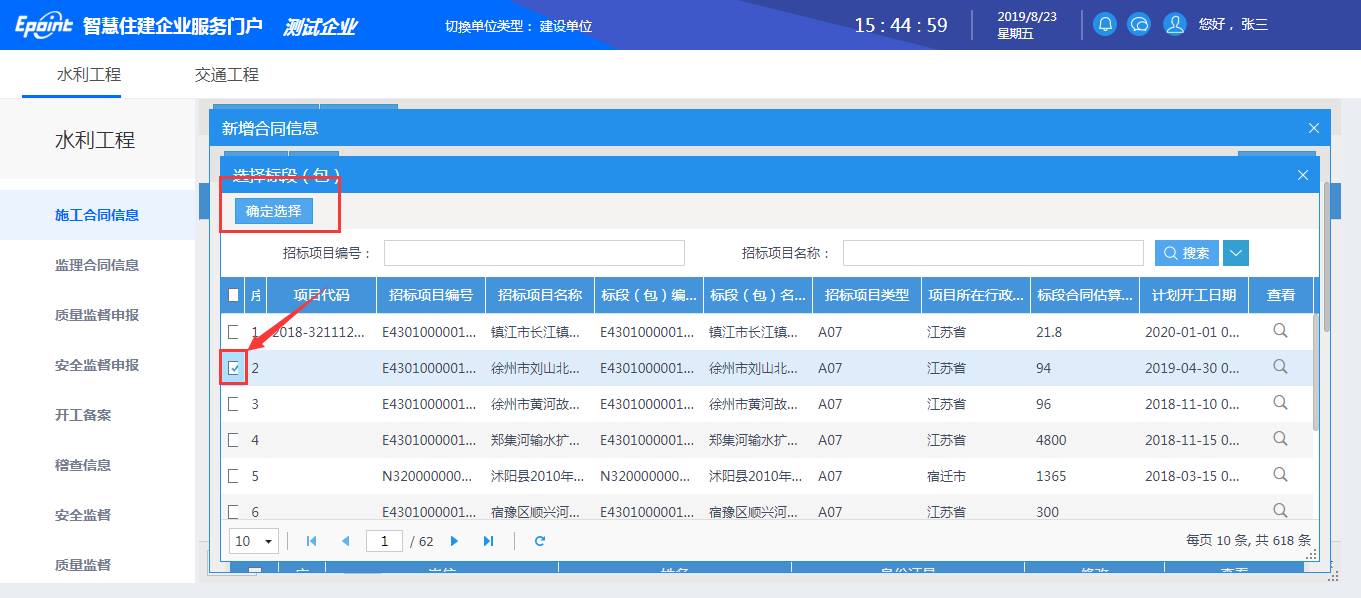 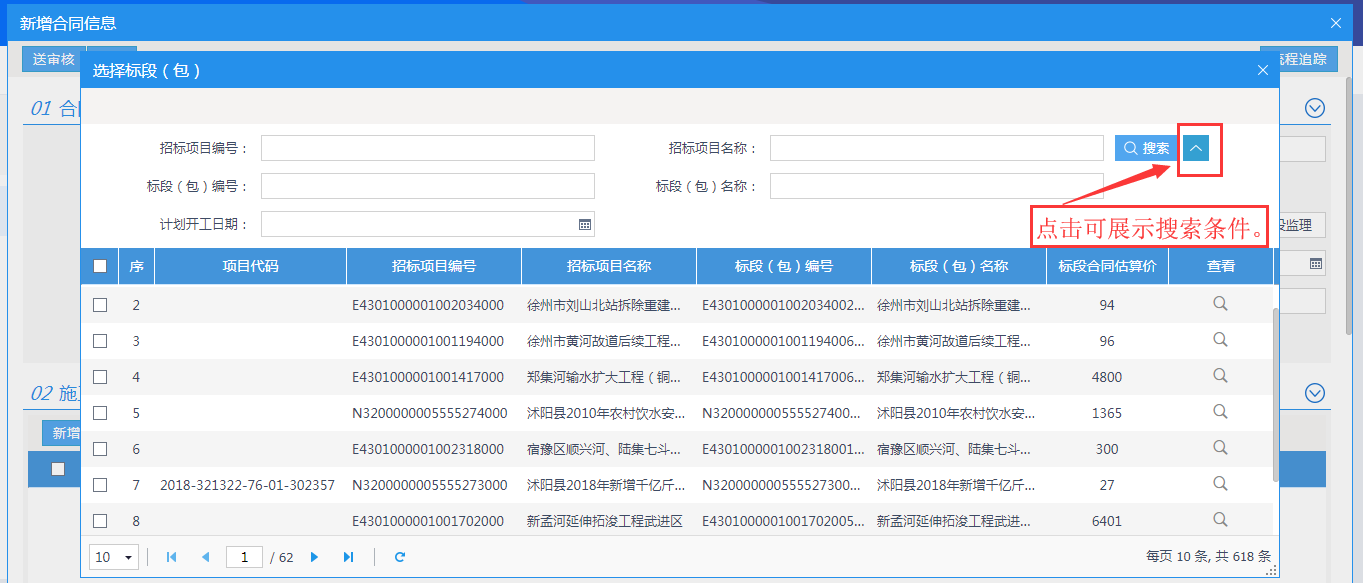 2、补充完善其他的信息，其中“项目代码”为“江苏省投资在线监管平台”内的“项目代码”。当信息填写完成之后点击【新增施工合同人员信息】按钮，填写施工合同人员信息。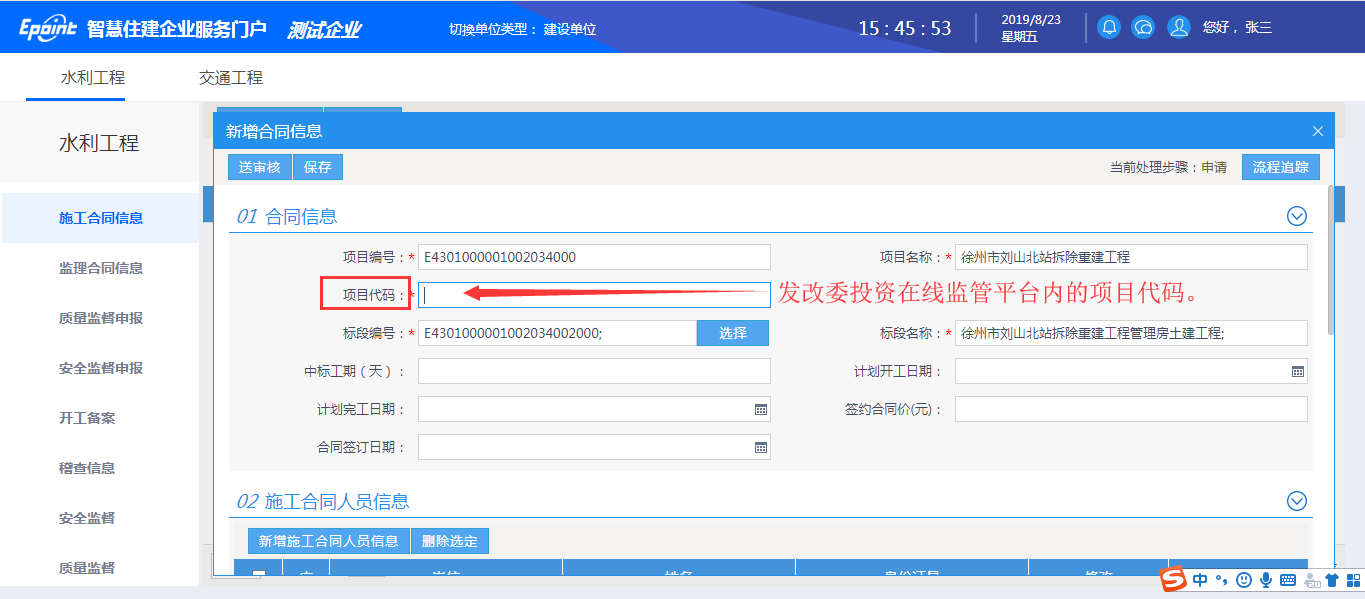 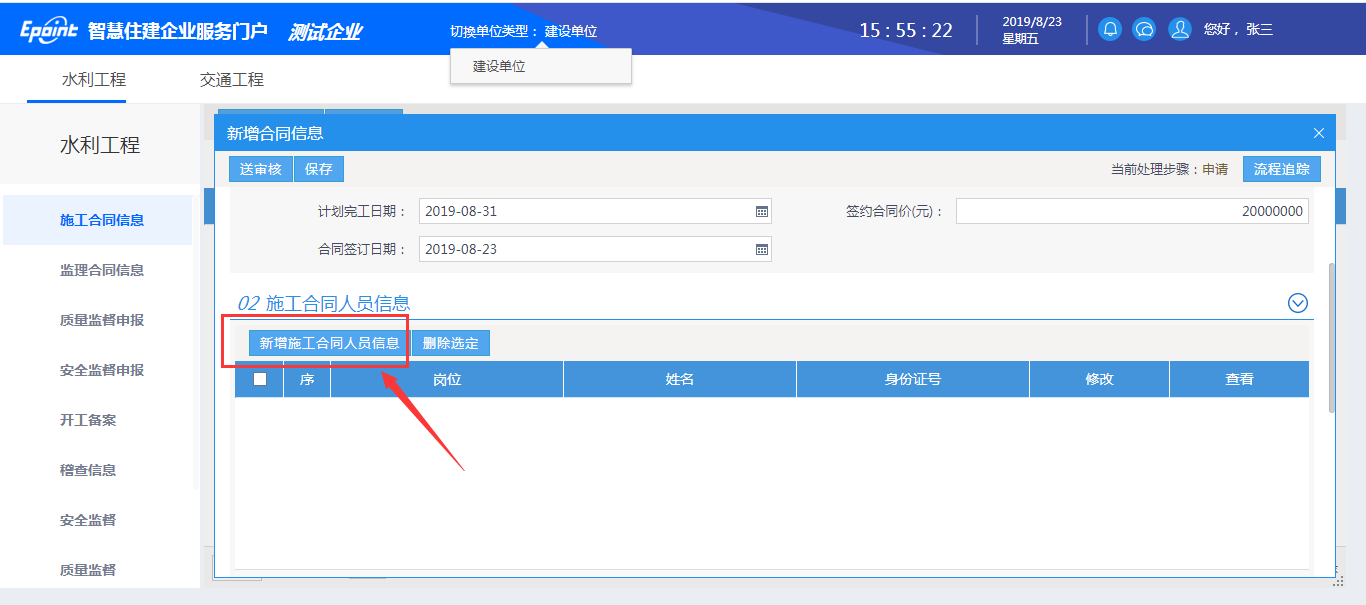 当信息全部填写完成之后，点击下拉框，选择“审核部门”，省市级项目选择对应市级部门，省管项目选择省水利厅。选择完成后，在签署意见一栏添加“请审核”，然后点击【送审核】按钮，在弹出的窗口当中点击【确认提交】按钮即可。（送审核后一般填报有问题会被退回，未被退回则默认填报无问题）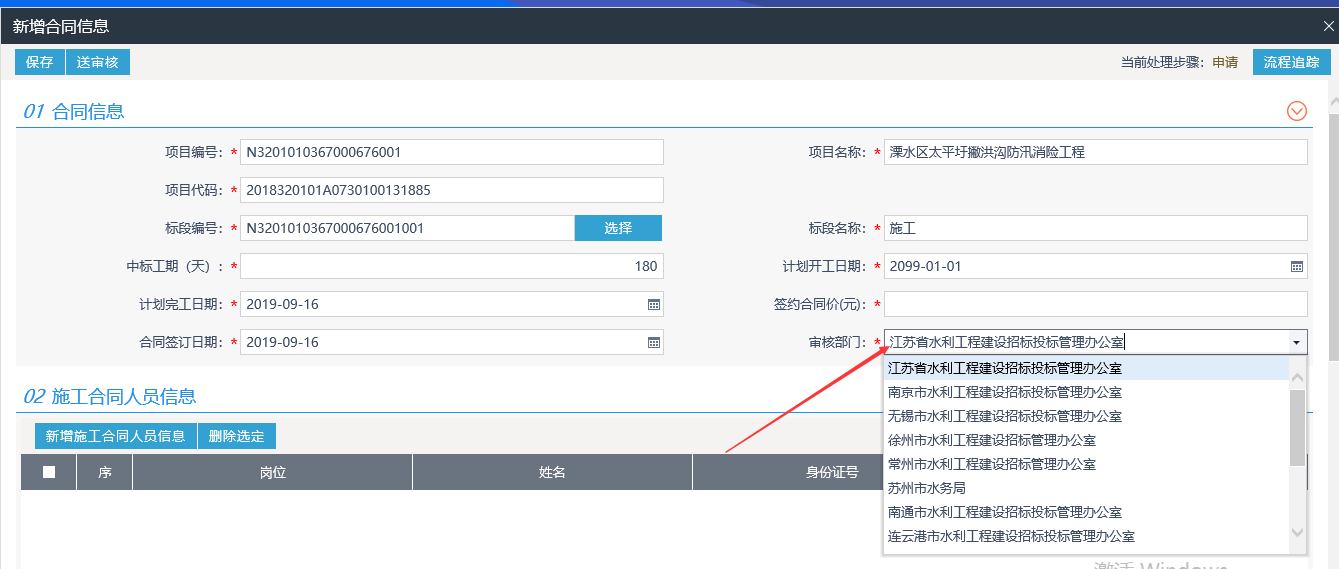 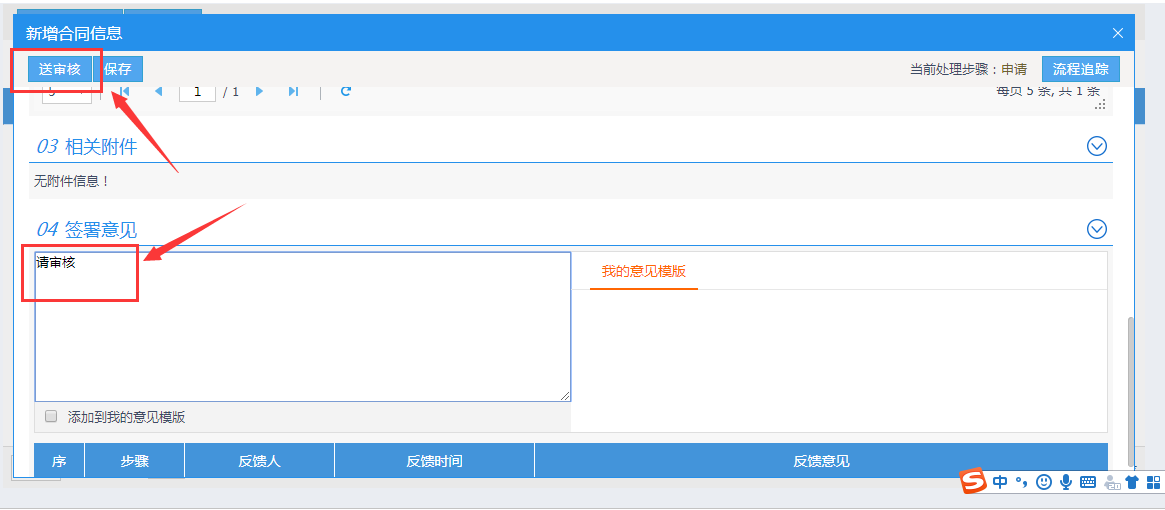 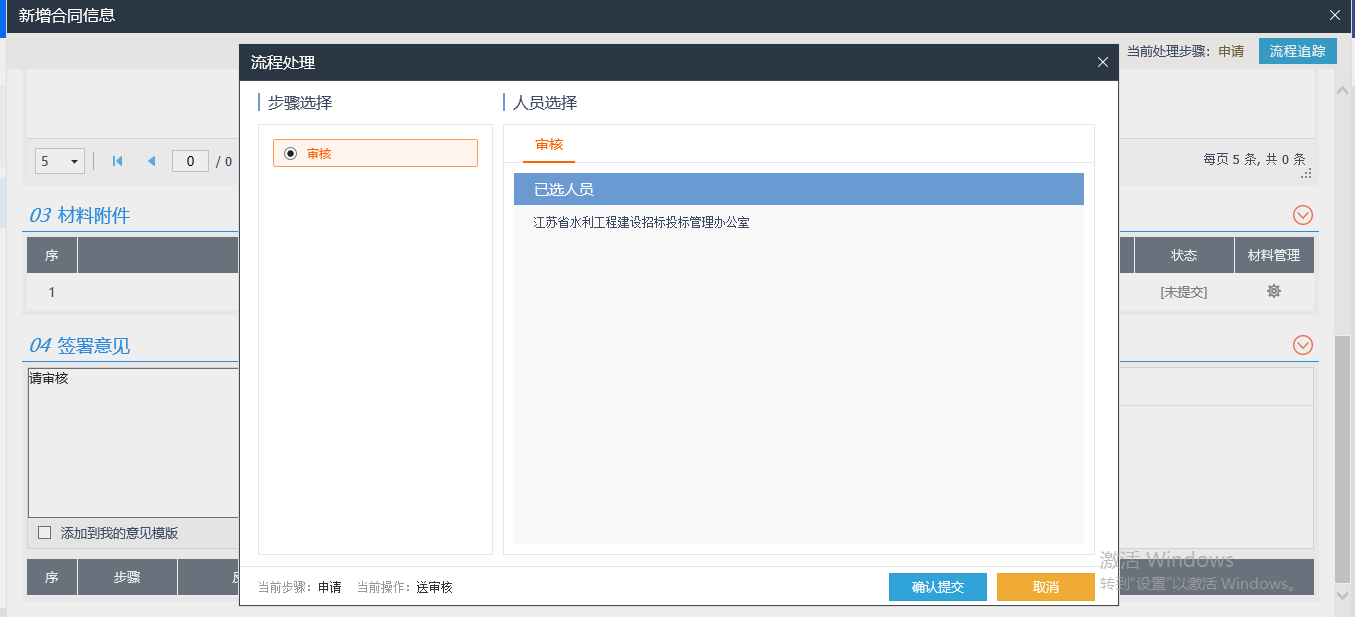 当信息审核不通过时在页面右上角会收到一条通知，点击该条信息再次提交即可。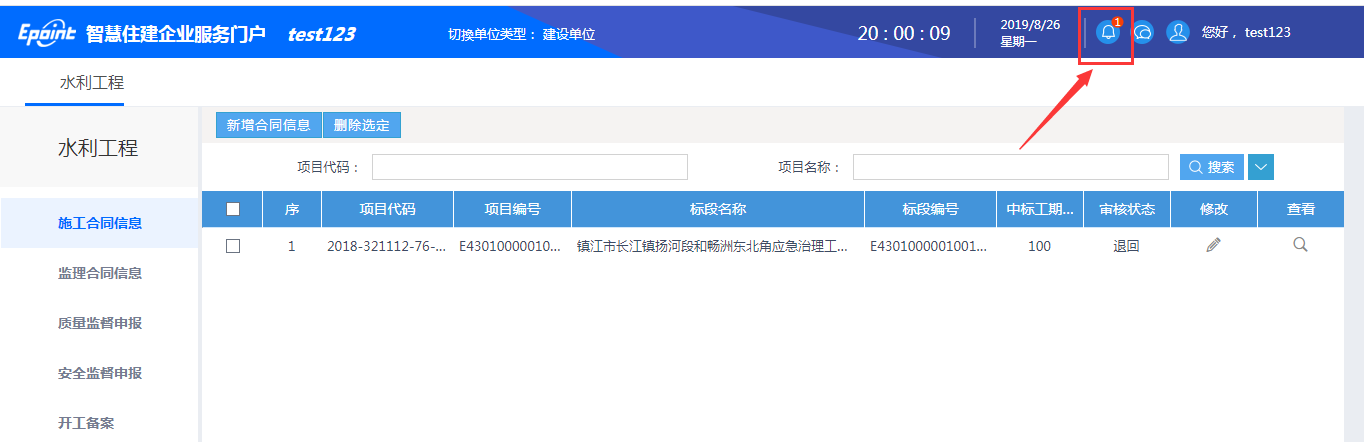 监理合同信息在监理合同信息列表页面，点击【新增合同信息】按钮，在明细页面内点击【选择】按钮，选中自己要填写合同信息所对应的标段，点击【确认选择】按钮。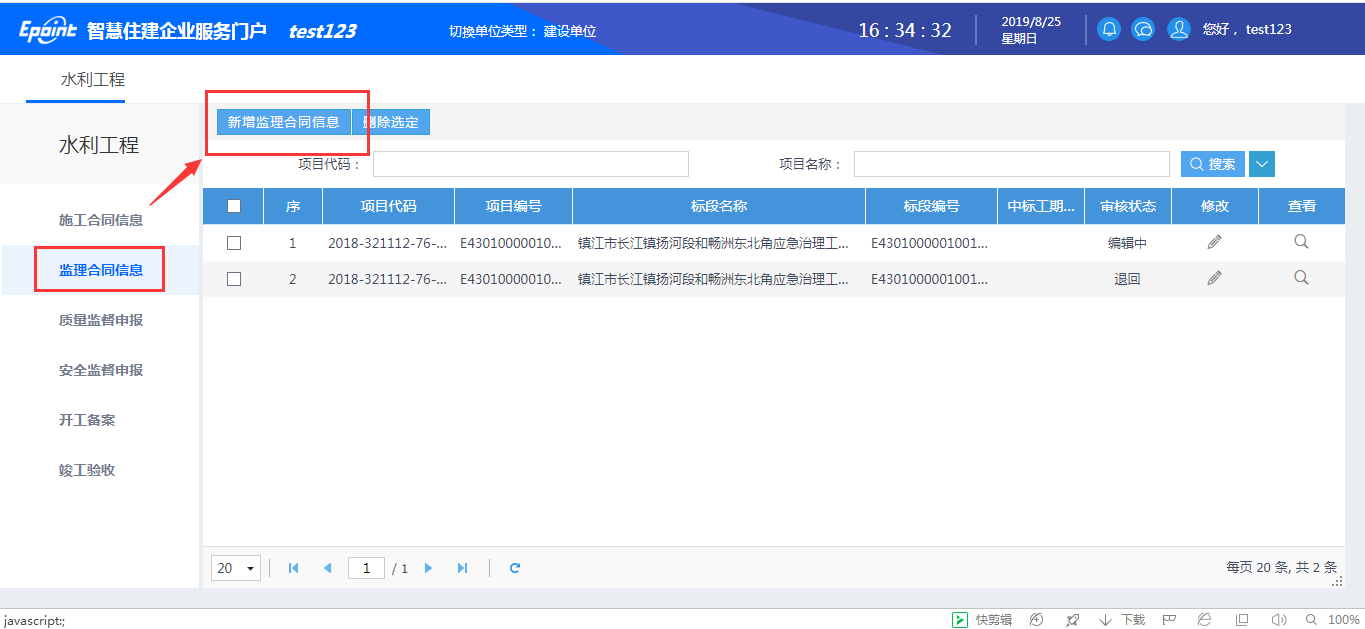 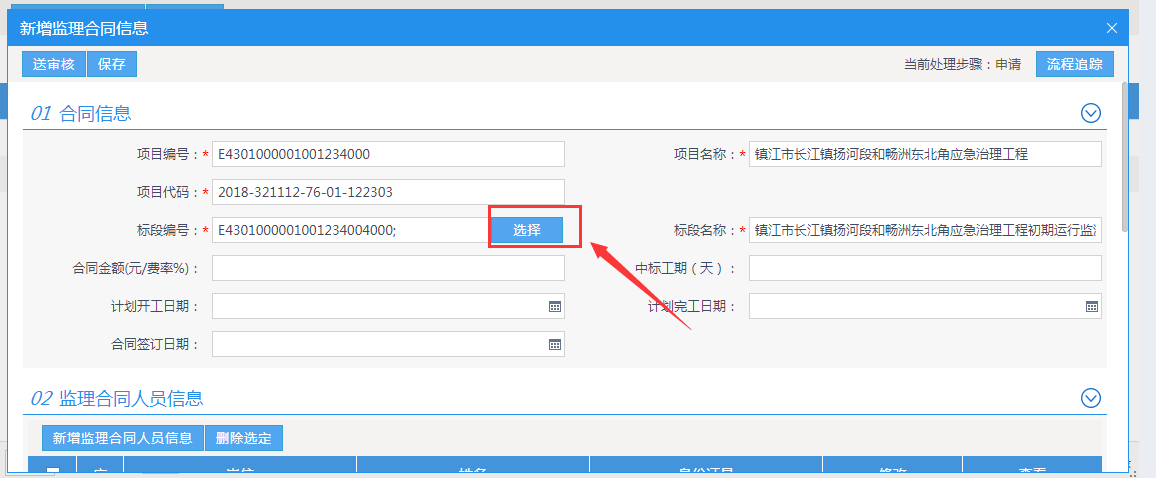 填写完成其他信息，当信息补充完整之后，点击下拉框，选择“审核部门”，省市级项目选择对应市级部门，省管项目选择省水利厅。选择完成后，在签署意见一栏添加“请审核”，然后点击【送审核】按钮即可。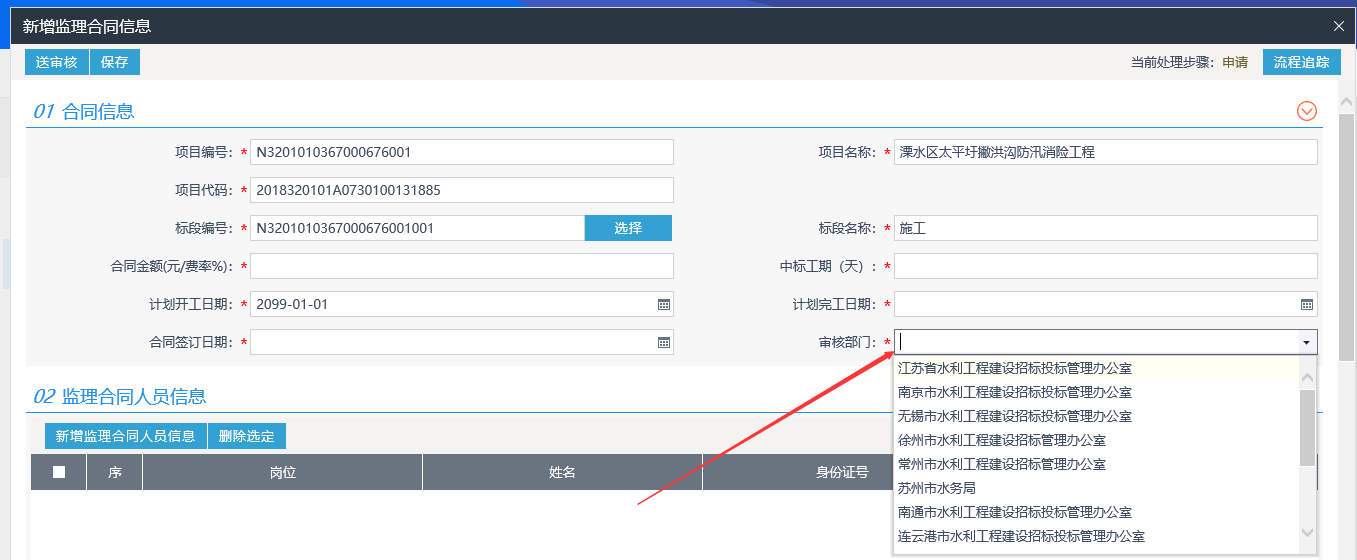 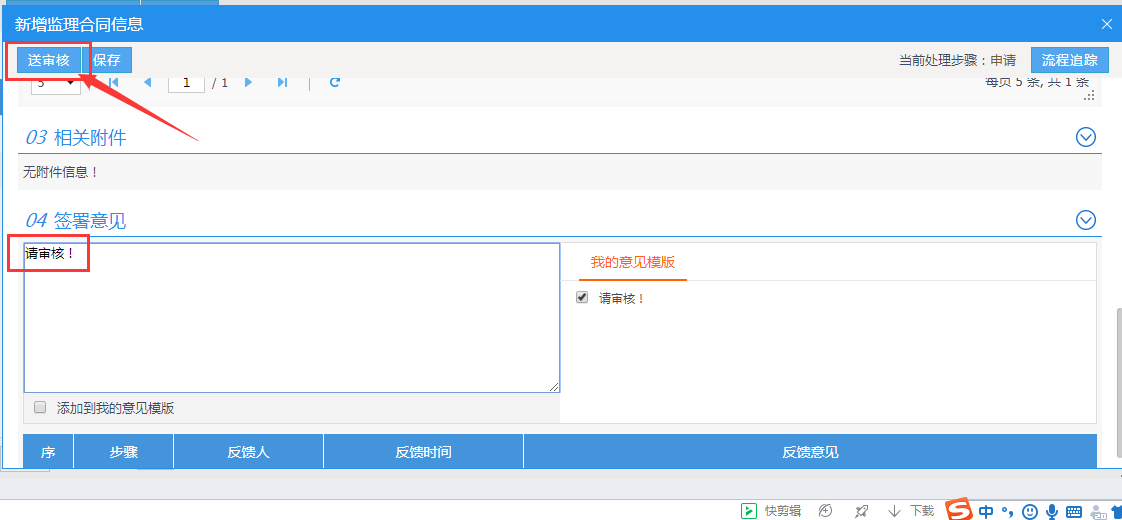 质量监督申报在质量监督申报列表页面，点击【新增质量监督申报】按钮，在明细页面内点击【选择】按钮，选中自己要填写项目信息，点击【确认选择】按钮。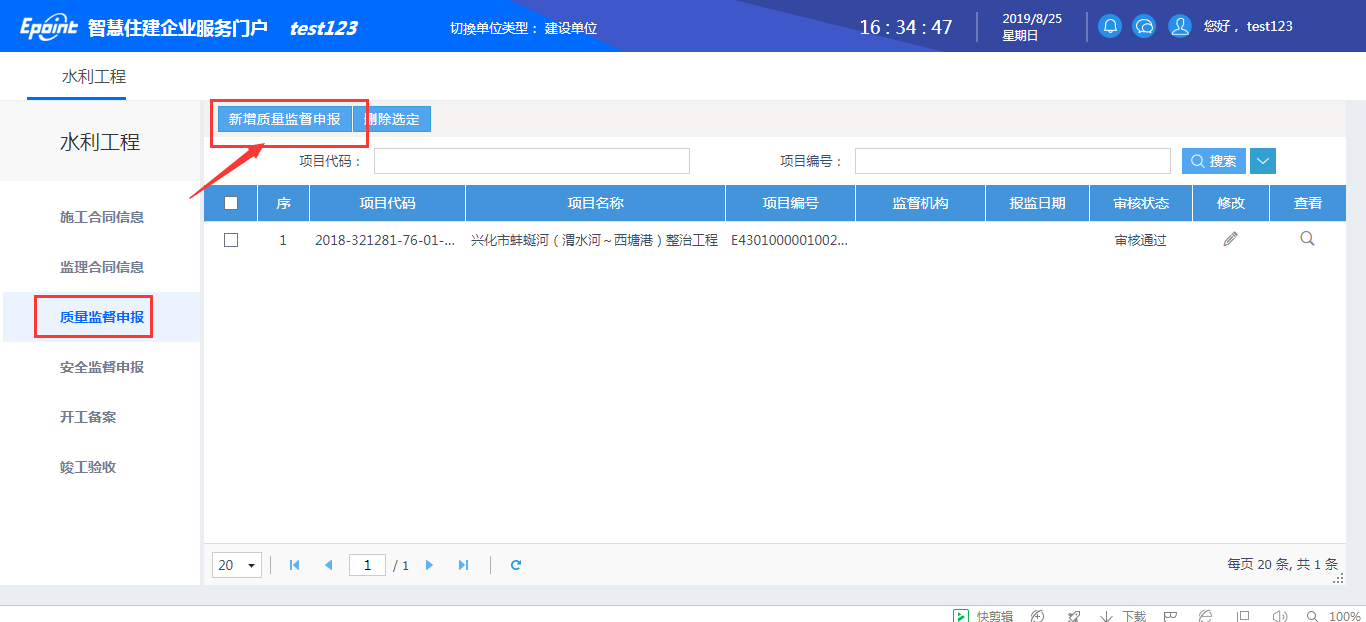 当基本信息填写完成之后，点击下拉框，选择“审核部门”，省市级项目选择对应市级部门，省管项目选择省水利厅。选择完成后，点击送审核按钮即可。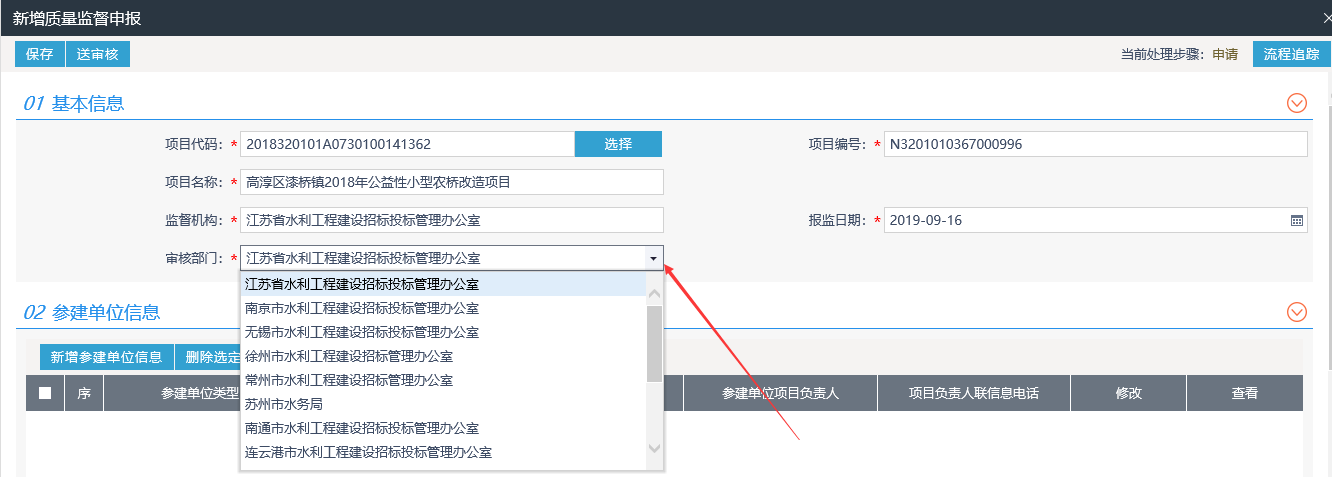 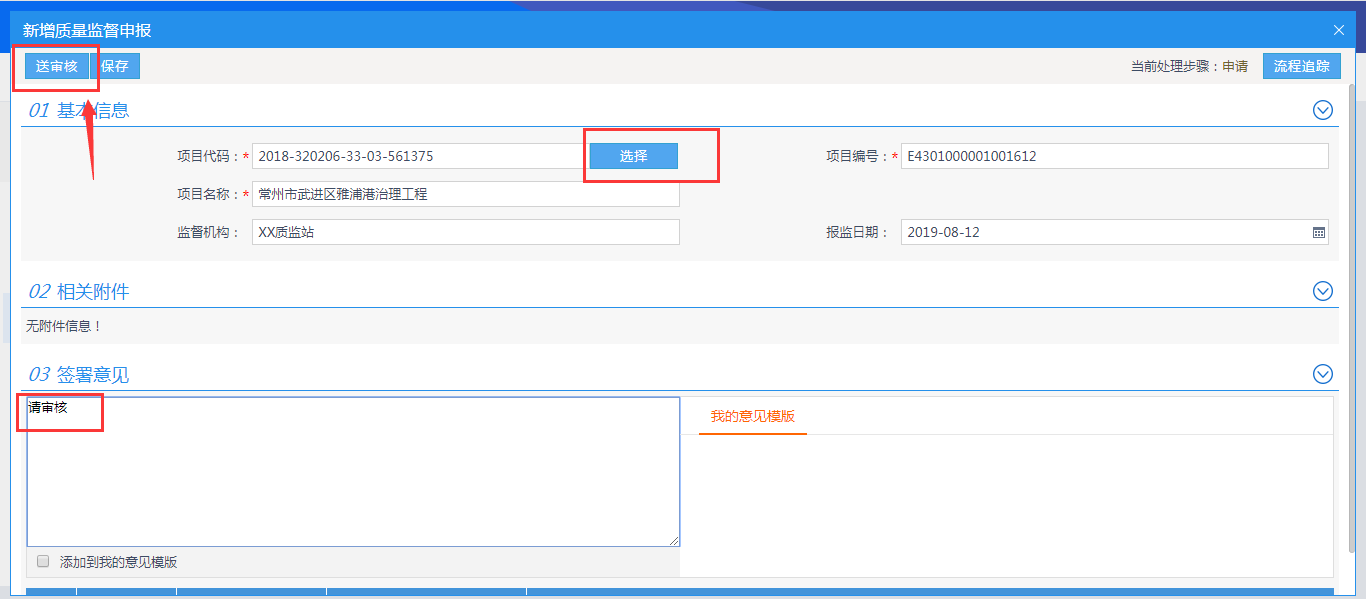 安全监督申报1、在安全监督申报列表页面，点击【新增质量监督申报】按钮，在明细页面内点击【选择】按钮，选中自己要填写项目信息，点击【确认选择】按钮。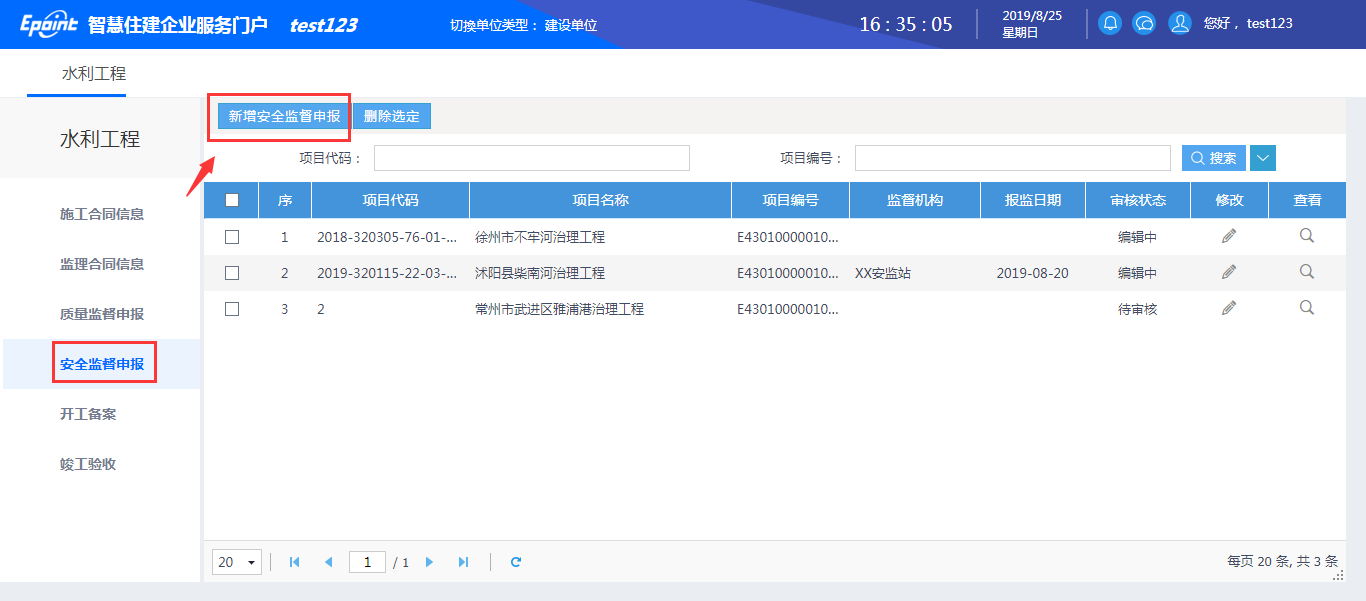 当基本信息填写完成之后，点击下拉框，选择“审核部门”，省市级项目选择对应市级部门，省管项目选择省水利厅。选择完成后，点击送审核按钮即可。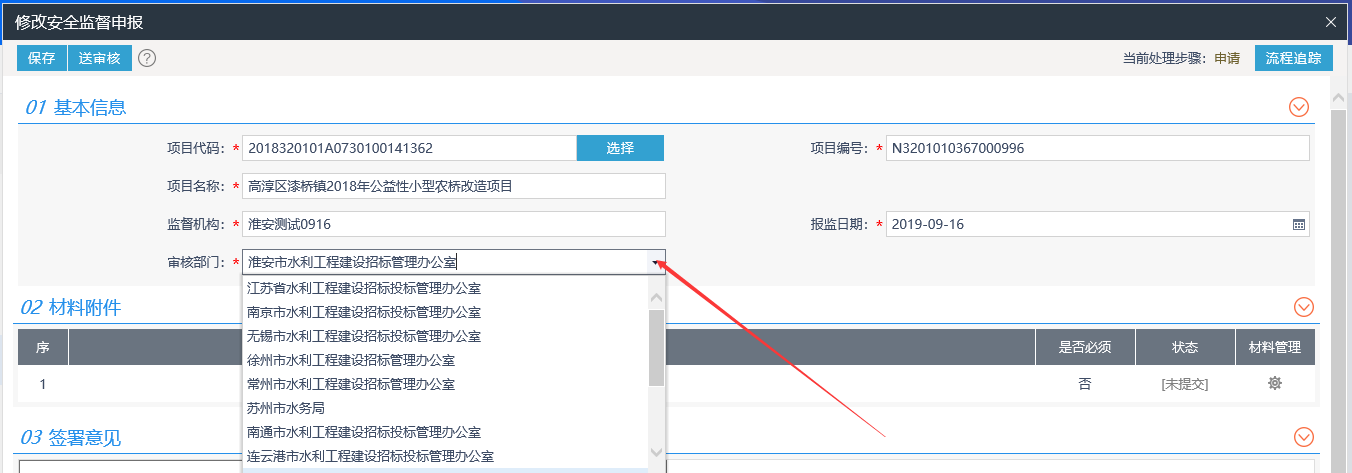 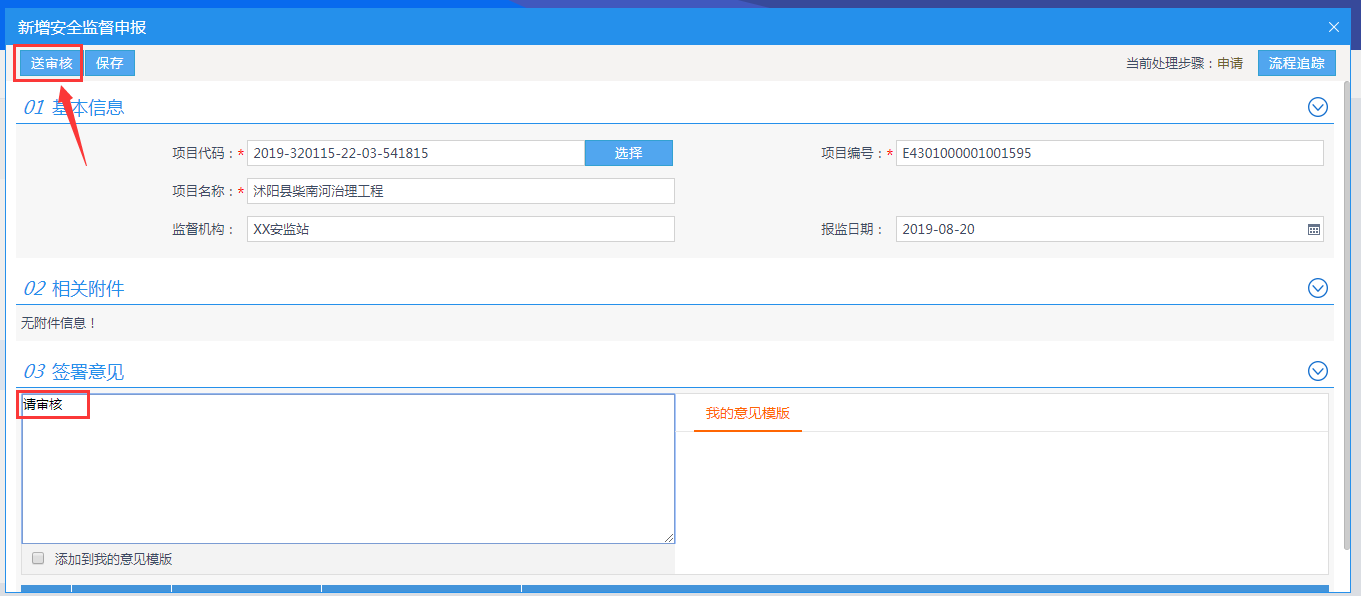 开工备案1、在开工备案列表页面，点击【新增开工备案】按钮，在明细页面内点击【选择】按钮，选中自己要填写项目信息，点击【确认选择】按钮。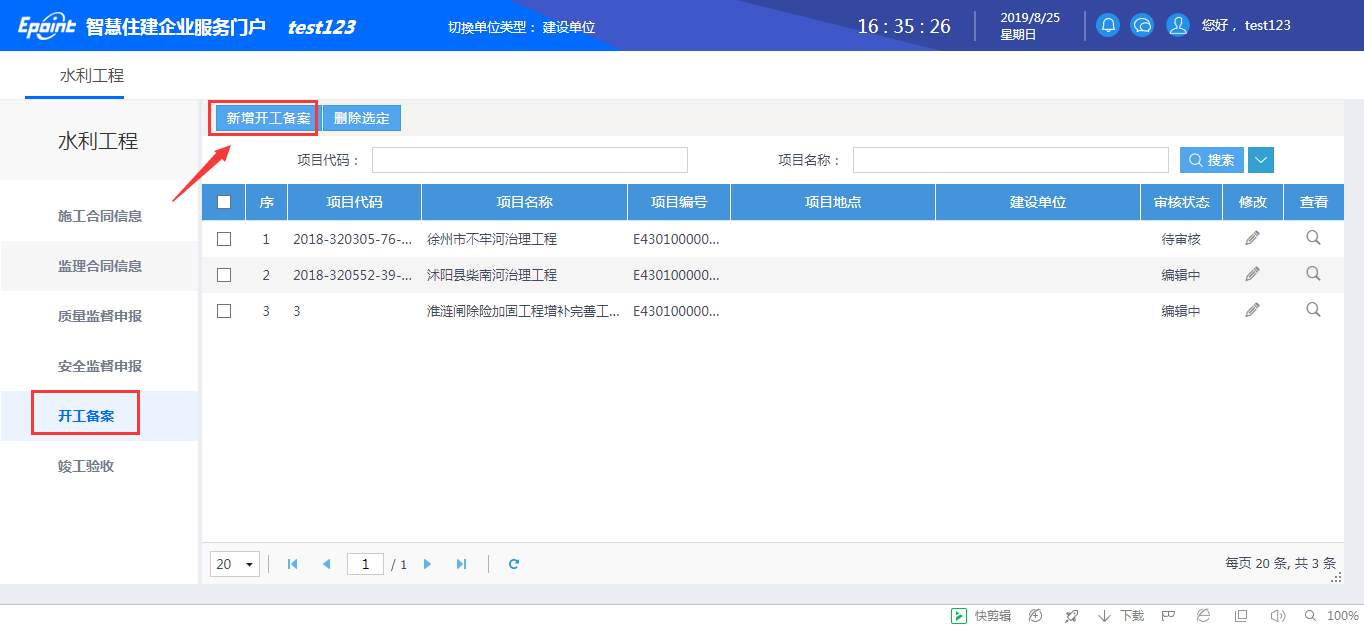 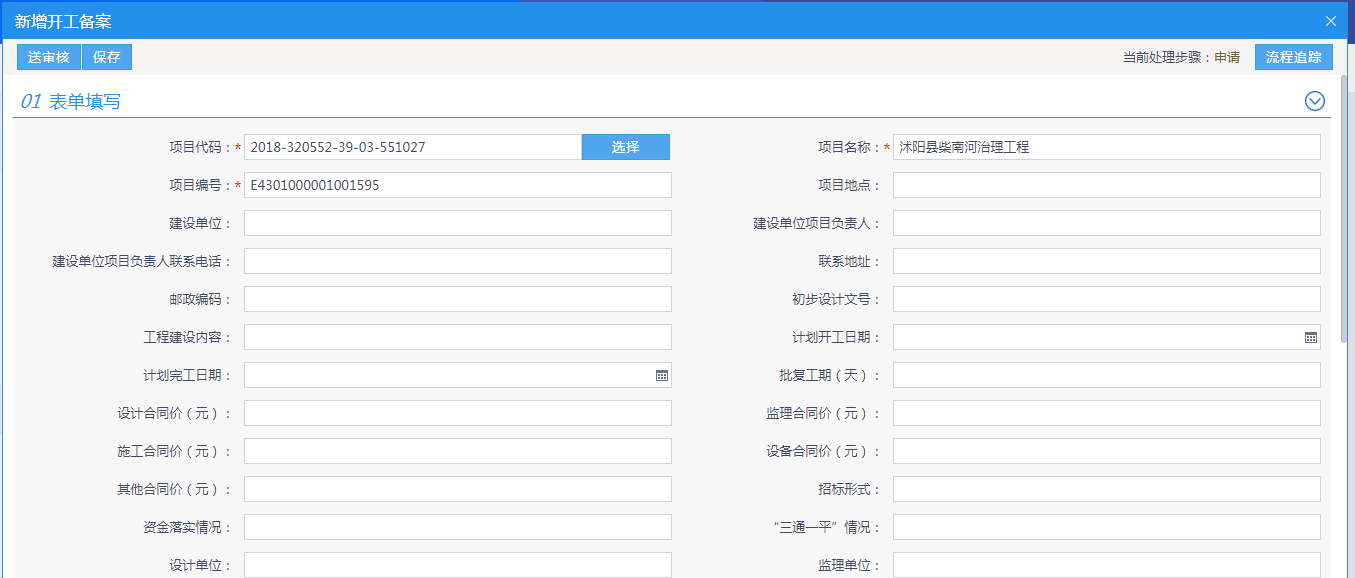 2、当基本信息填写完成之后，点击下拉框，选择“审核部门”，省市级项目选择对应市级部门，省管项目选择省水利厅。选择完成后，点击送审核按钮即可。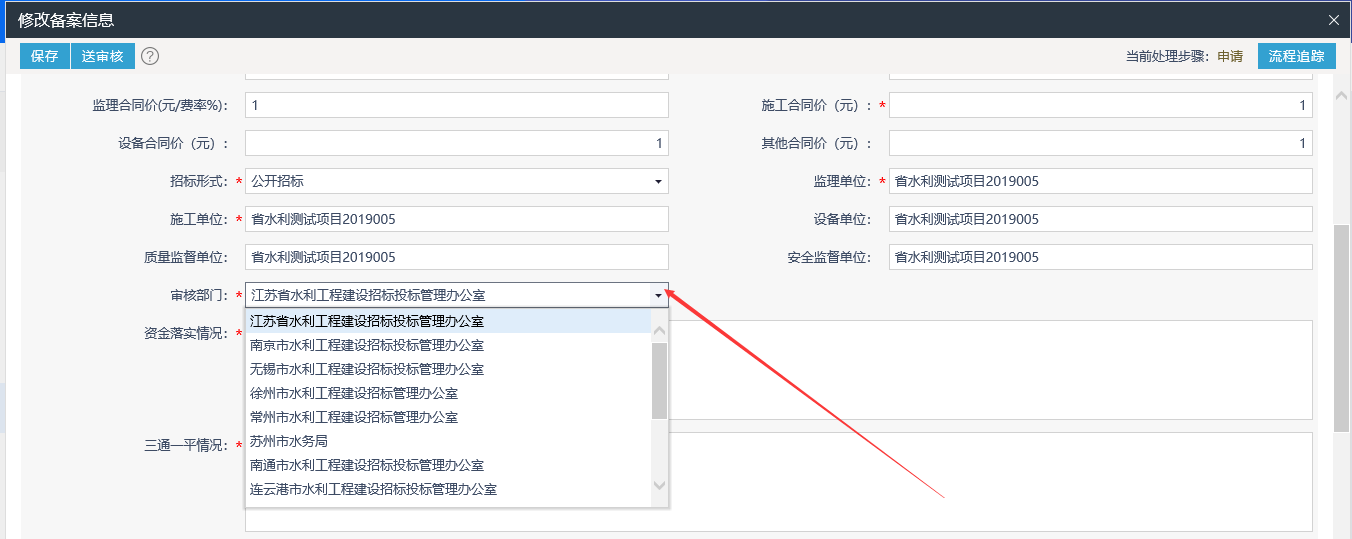 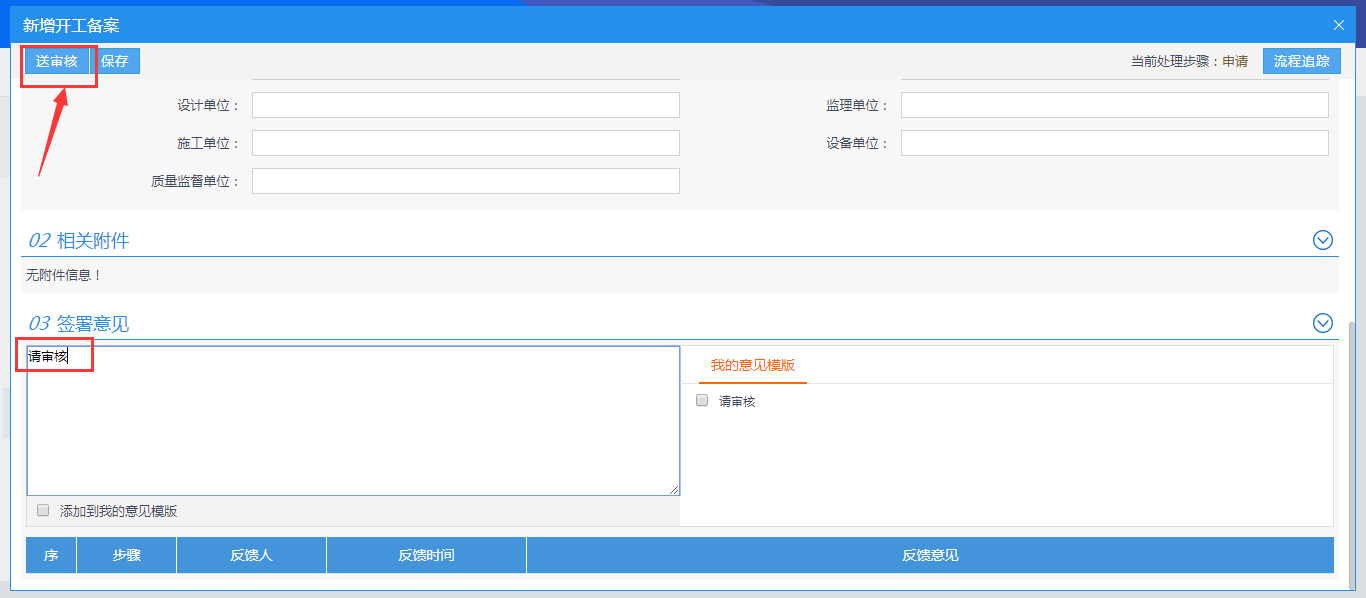 稽查信息1、在稽查信息列表页面，点击【新增稽查信息】按钮，在明细页面内点击【选择】按钮，选中自己要填写项目信息，点击【确认选择】按钮。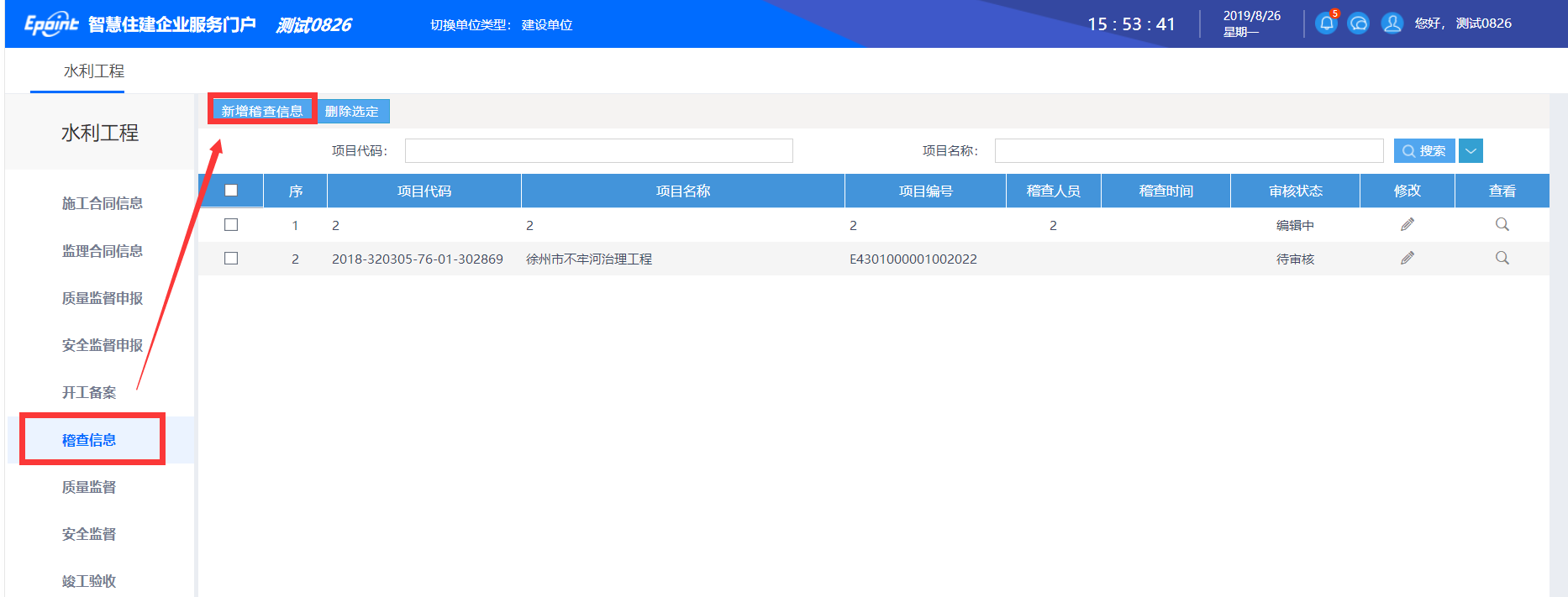 当基本信息填写完成之后，点击下拉框，选择“审核部门”，省市级项目选择对应市级部门，省管项目选择省水利厅。选择完成后，点击送审核按钮即可。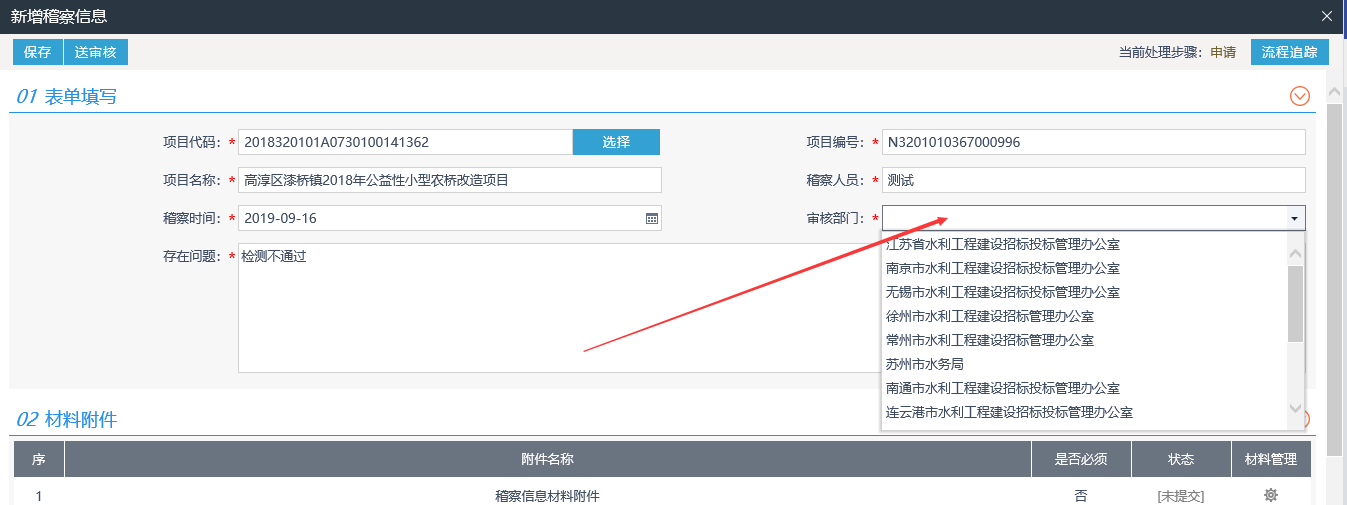 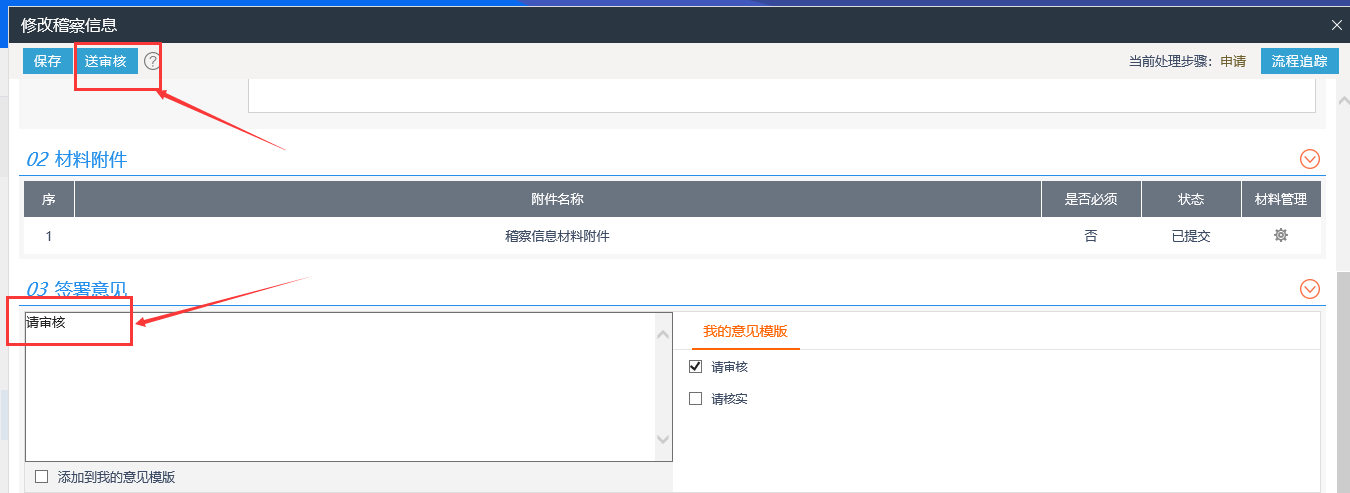 质量监督1、在质量监督列表页面，点击【新增质量监督】按钮，在明细页面内点击【选择】按钮，选中自己要填写项目信息，点击【确认选择】按钮。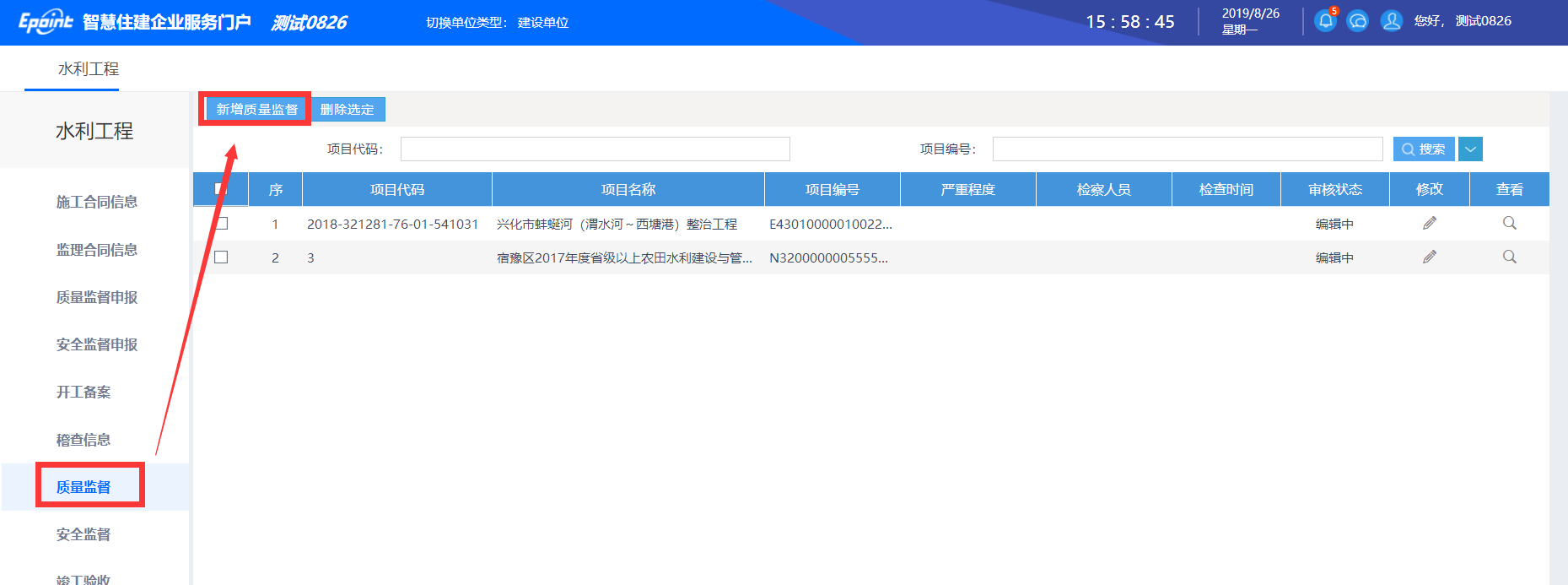 当基本信息填写完成之后，点击下拉框，选择“审核部门”，省市级项目选择对应市级部门，省管项目选择省水利厅。选择完成后，点击送审核按钮即可。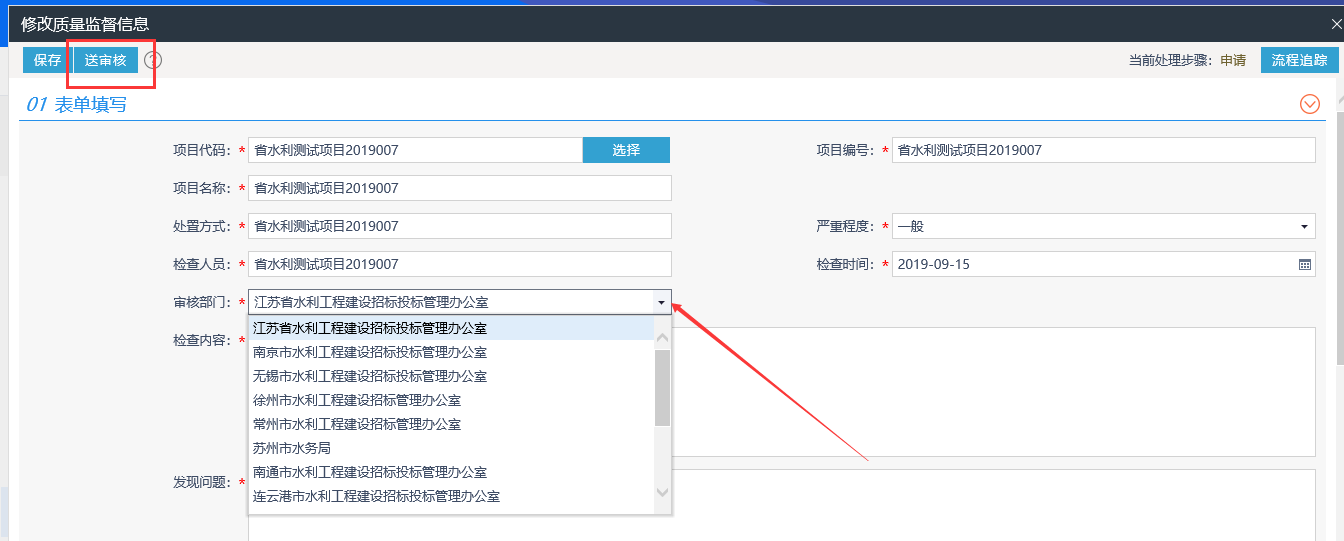 安全监督1、在安全监督列表页面，点击【新增安全监督】按钮，在明细页面内点击【选择】按钮，选中自己要填写项目信息，点击【确认选择】按钮。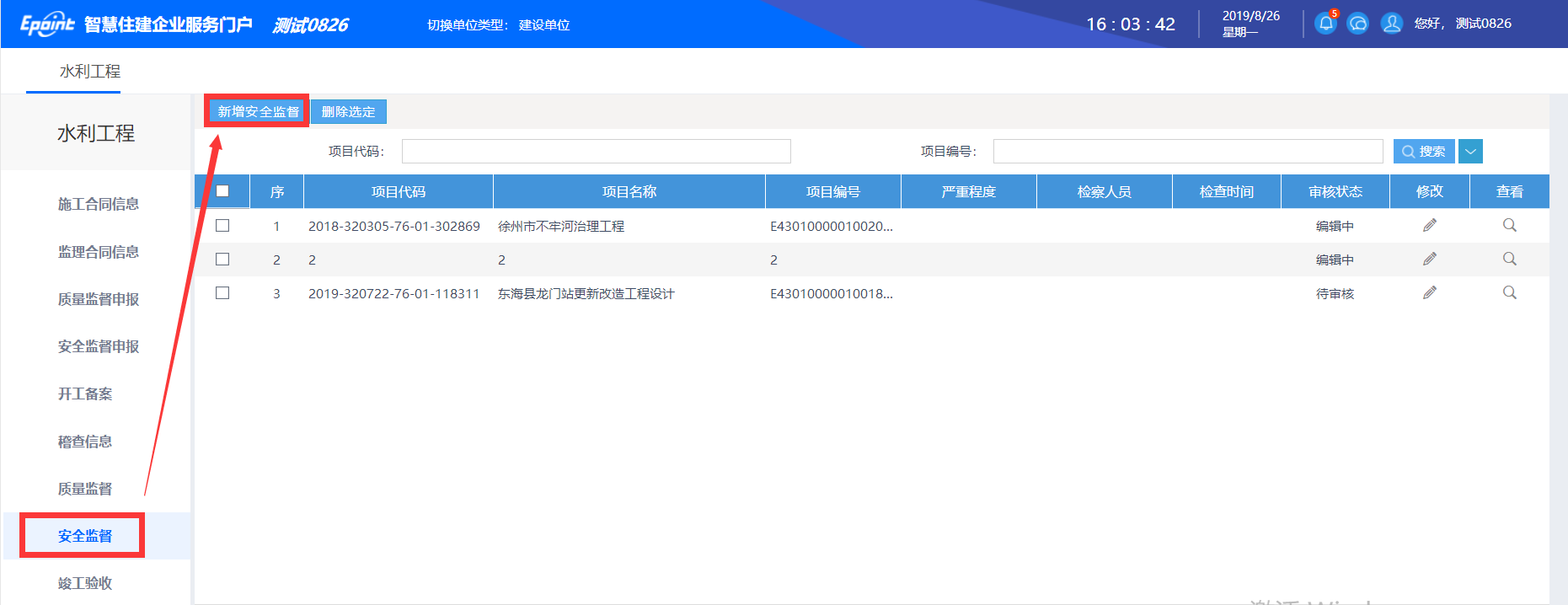 当基本信息填写完成之后，点击下拉框，选择“审核部门”，省市级项目选择对应市级部门，省管项目选择省水利厅。选择完成后，点击送审核按钮即可。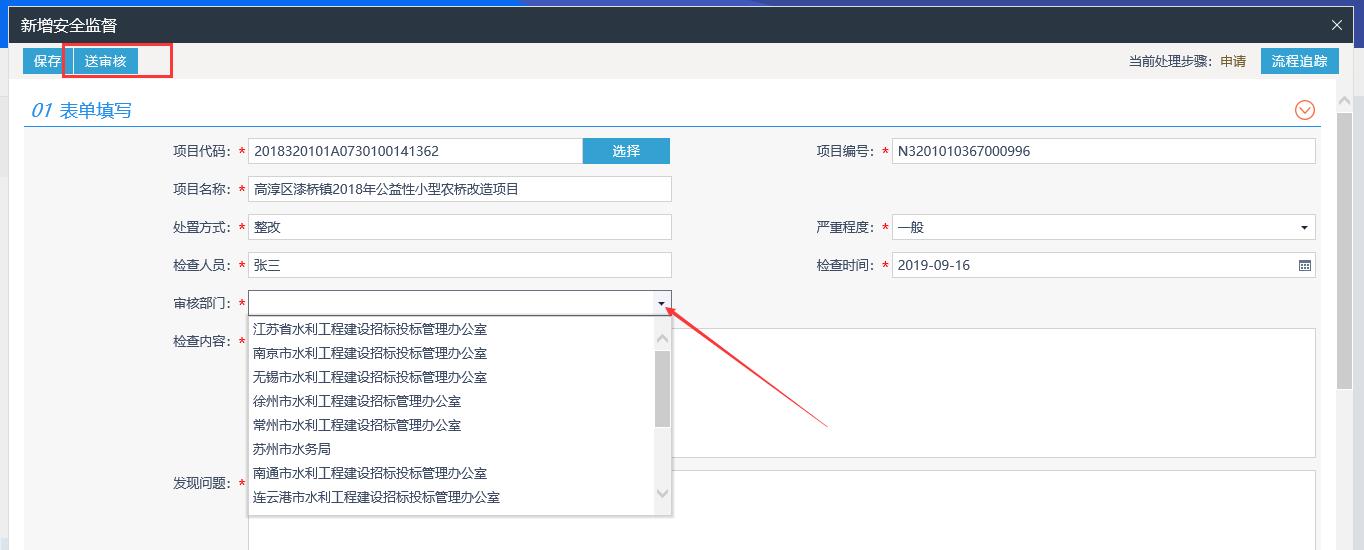 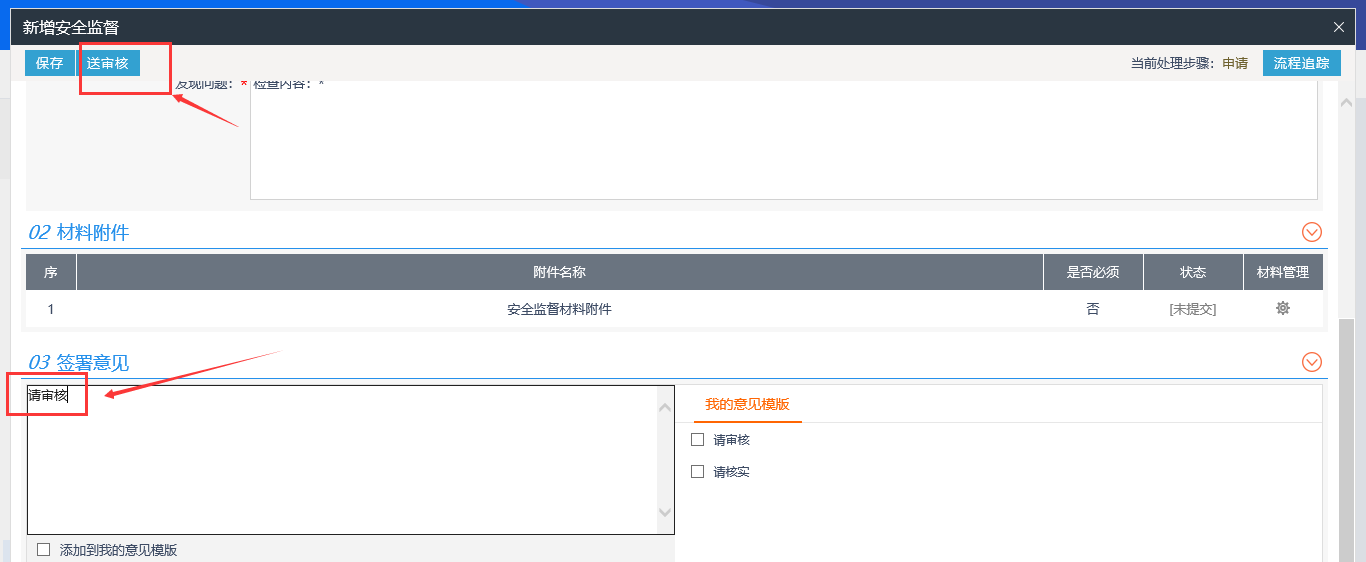 竣工验收1、在竣工验收列表页面，点击【新增竣工验收】按钮，在明细页面内点击【选择】按钮，选中自己要填写项目信息，点击【确认选择】按钮。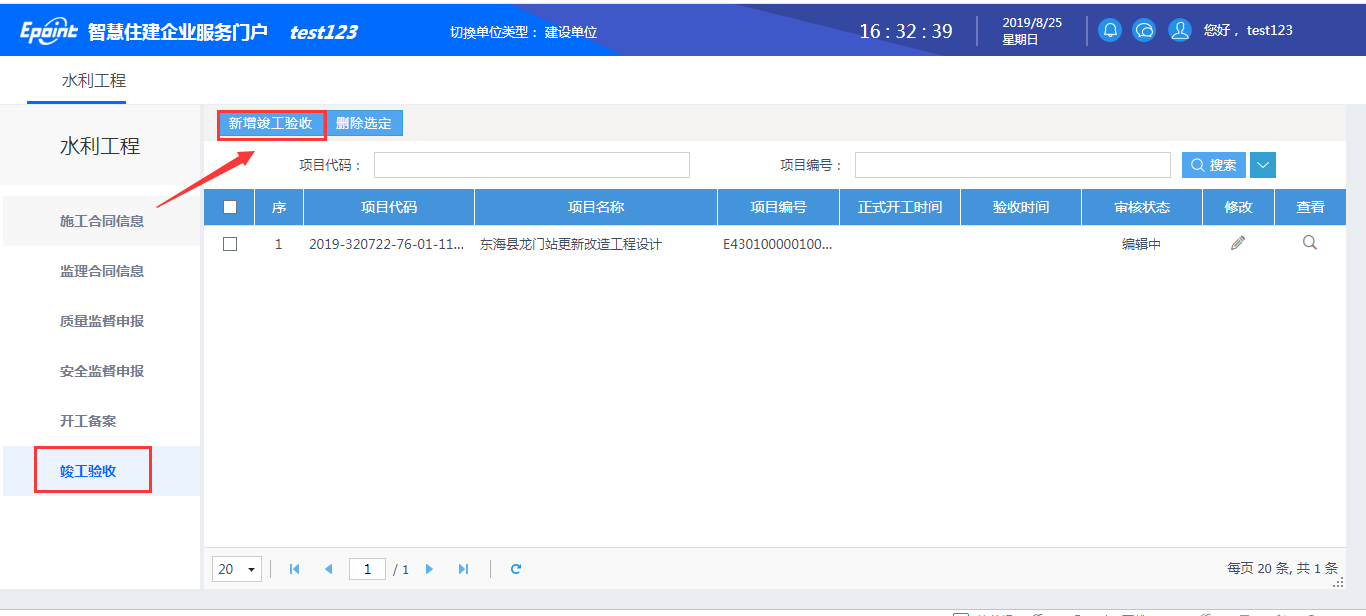 当基本信息填写完成之后，点击下拉框，选择“审核部门”，省市级项目选择对应市级部门，省管项目选择省水利厅。选择完成后，点击送审核按钮即可。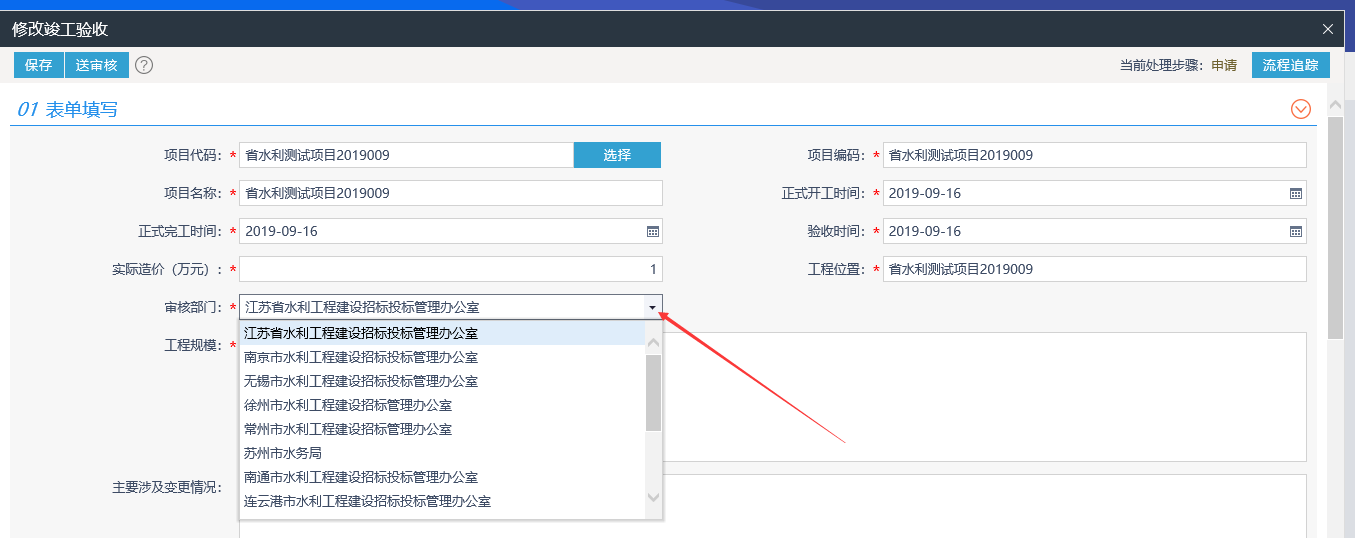 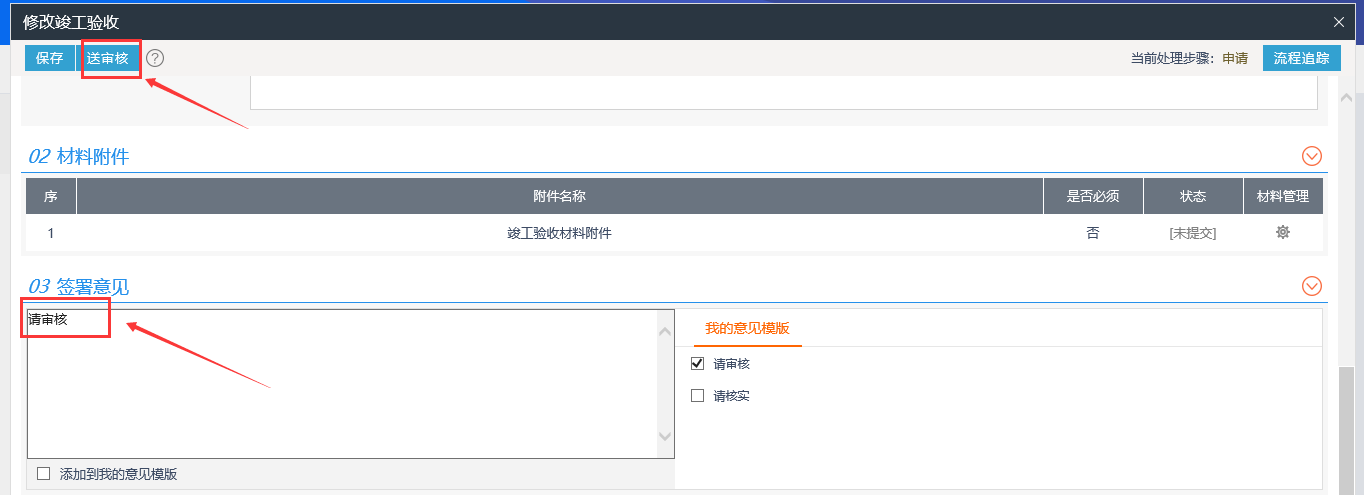 